Podziękowania za zorganizowanie Wielkiego Pikniku RodzinnegoSerdecznie dziękuję Radzie Rodziców przy Zespole Szkół Ogólnokształcących im. M. Kopernika w Zatorze za organizację Wielkiego Pikniku Rodzinnego, który odbył się w dniu 4 czerwca 2022r. na boisku LKS Palczowice. Przygotowaliście Państwo wspaniałą rodzinną imprezę z wieloma atrakcjami dla dzieci i dorosłych. Państwa zaangażowanie, ciężka praca oraz pomysłowość sprawiły, że to ogromne przedsięwzięcie zakończyło się sukcesem.Dziękuję wszystkim rodzicom, którzy pomagali w organizacji Pikniku, zapewnili obsługę strefy gastronomicznej oraz oprawę muzyczną.Dziękuję wszystkim darczyńcom, którzy wsparli tę doskonałą imprezę materialnie, rzeczowo lub organizacyjnie. Bez Waszego wsparcia zorganizowanie Pikniku z tyloma atrakcjami nie byłby możliwe. Dziękuję nauczycielom, którzy wraz z uczniami naszej szkoły przygotowali wspaniały program artystyczny. Pięknie się zaprezentowaliście.Dziękuję nauczycielom za przygotowanie mnóstwa atrakcji dla dzieci: stoisko plastyczne, malowanie twarzy, wykonywanie zwierzątek i latawców, gry planszowe, rywalizację sportową.Dziękuję uczniom szkoły za piękne zachowanie podczas Pikniku oraz angażowanie się w jego organizację.Pięknie Państwu dziękuję.Aneta Huczek-WojtalDyrektor szkoły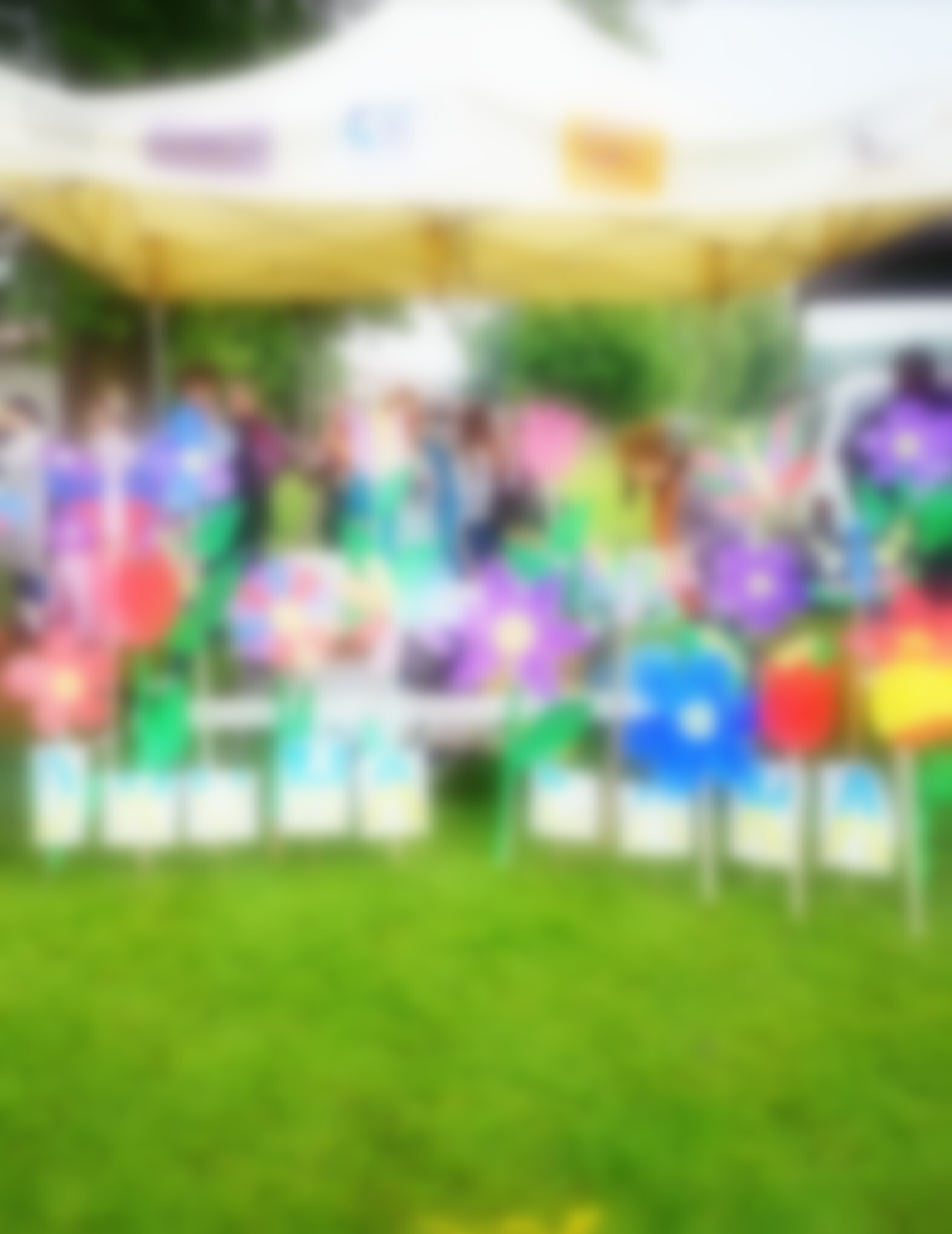 